Dissertation Meeting Discussion FormIf you would like to meet with me to discuss your dissertation ideas, please fill out this form prior to our meeting.  Note: filling out this form does not mean that I will agree to be on your dissertation committee.  The goal of the form is to efficiently use our time during our meeting. I may have you fill out the form again in the future once your research questions become more defined.Section 1:  Personal InformationYour Name:      Your Advisor's Name:      Degree Sought:	 Ed.D.		  	 Ph.D.		 	 Other       Program:      Date Entered Program:      Comps Info: 	 Passed (date passed:       )	       	 Have not taken yet (anticipated date of comps:       )Anticipated/Desired Graduation Date:      Methods Coursework:Additional Notes on Coursework:      Section 2: Research QuestionsTitle of Dissertation (or general topic):      Specific Research Questions:  Section 3: Data SourceSource of Data:	 Public-use dataset      			 Restricted-Use dataset      			 Data you will be collecting      			 Other:      Additional Info about Data Source:      Anticipated Sample Size:      Section 4: VariablesDependent Variables:Independent Variables:Covariates:Section 5: Type of Analysis you are ConsideringType of Analysis you are Considering (check all the apply):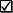 CourseCourse NameInstructorSemester CompletedPre-Reqs & Level APre-Reqs & Level APre-Reqs & Level APre-Reqs & Level APre-Reqs & Level AEDUC 6116Intro to StatsEDUC 8120ANOVAEDUC 8122QualitativeLevel B QualitativeLevel B QualitativeLevel B QualitativeLevel B QualitativeLevel B QualitativeEDUC 8130SurveyEDUC 8131Case StudyMixed MethodsEDUC 8140Ethnographic RMEDUC 8142PhenomenologicalEDUC 8144DiscourseEDUC 8100Qualitative 1-creditsLevel B QuantitativeLevel B QuantitativeLevel B QuantitativeLevel B QuantitativeLevel B QuantitativeEDUC 8170Ed MeasurementEDUC 8171RegressionEDUC 8172MultivariateEDUC 8173SEMHLMName of VariableMeasurement Scale(i.e, categorical or continuous)Name of VariableMeasurement Scale(i.e, categorical or continuous)Name of VariableMeasurement Scale(i.e, categorical or continuous)AnalysisAnalysisCorrelationsMultiple Regressiont-testsLogistic RegressionANOVAPath AnalysisMANOVASEMChi-SquareHLMOther:      